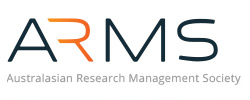 NOMINATION TEMPLATE FOR ELECTIONS 2024CLOSING DATE COB 5PM AEST, Friday, 26 July 2024.  Completed nominations must be emailed to ARMSAdmin@researchmanagement.org.au Nominations are called for candidates for election to the ARMS Board.To nominate, candidates must:First read the Nomination Guide for ARMS Board Members 2024 before deciding to nominate.Read and understand that all nomination applications will be assessed by the Governance Finance and Audit Committee (GFAC), guided by the Operating Principles and Processes for Assessing nominations for Board positions.Complete the Nomination Template for Elections 2024, including all sections, which consists of: (i) this nomination form plus sections 1-3; (ii) In Section 3 below, please provide a biography of no more than ½ page addressing the required attributes for the nominated Board position. This biography needs to demonstrate that the candidate:possesses the attributes required for the role; and  (b) how their qualification(s) and/or experience will enable them to fulfil the responsibilities of the role for which they are nominating.Provide a high-resolution image of yourself (optional; this is for use on the ballot form in the event of an election)A valid nomination consists of the signatures of the proposer, seconder and nominee. The proposer and seconder must also be financial members of the Society. Note that individuals may self-nominate or be nominated by another person. PLEASE ENSURE THAT YOU discuss and seek the approval from your direct line supervisor before submitting your nomination. Please also submit a brief curriculum vitae of no more than five (5) pages with your completed nomination. Board Election Nomination Form must be received by 5 PM AEST Friday, 26 July 2024 Send your completed form to ARMSAdmin@researchmanagement.org.au   Enquiries about the nomination process can be directed to Maria Zollo, ARMS COO: ARMSCOO@researchmanagement.org.auNominations close strictly:  Friday, 26 July 2024BOARD ELECTION NOMINATION FORM (Nomination Template for Elections 2024)I ____________________________________________________ hereby nominateWho is a financial member of the Australasian Research Management Society Inc. for the nominated position of (please indicate):President-Elect (1 position available)General Member (2 positions available)Secretary (1 position available) Please note pursuant to clause 72 2a&b of the Associations Incorporations Reform Act (Vic) 2012, the successful candidate must at least be 18 years of age and is resident in Australia. __________________________________		Signed: _________________________Proposer:(print name here)__________________________________		Signed: _________________________Seconder:(print name here)Nominee’s acceptance:  	Signed: ______________________   Date: __ / __ / __(I, being a member of the Australasian Research Management Society, agree to this nomination and I acknowledge and am willing to commit the required time to the role.  I have also received the approval from my direct line supervisor to submit this nomination)SECTION 1:  Nominee Details: SECTION 1:  Nominee Details: Name:  (title/Given Name/Last name): Current Organisation: Position: Email Address:Preferred Contact Phone Number: SECTION 2:  Selection Criteria (Please address relevant selection criteria in no more than 3 pages).  Refer to Board Election Nomination Guide 2024 for specific criteria. SECTION 2:  Selection Criteria (Please address relevant selection criteria in no more than 3 pages).  Refer to Board Election Nomination Guide 2024 for specific criteria. SECTION 3:  Biography – In no more than ½ page, please address the required attributes for the nominated Board position.  Note that this shall only be used in the event of a ballot. 